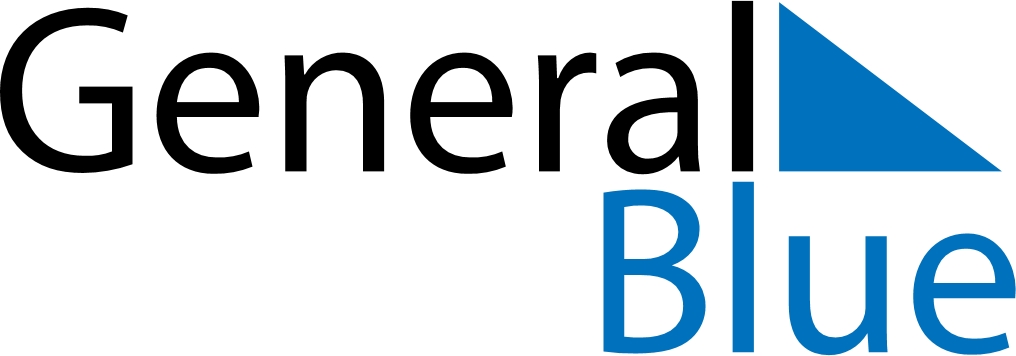 February 2024February 2024February 2024February 2024DenmarkDenmarkDenmarkSundayMondayTuesdayWednesdayThursdayFridayFridaySaturday12234567899101112131415161617Fastelavn18192021222323242526272829